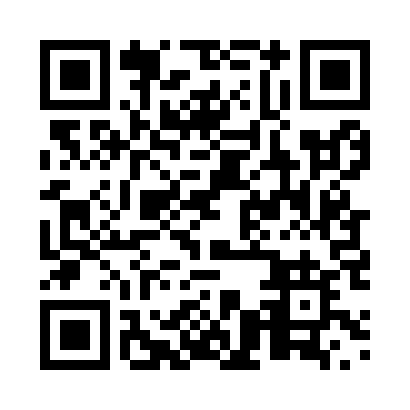 Prayer times for Causapscal, Quebec, CanadaMon 1 Jul 2024 - Wed 31 Jul 2024High Latitude Method: Angle Based RulePrayer Calculation Method: Islamic Society of North AmericaAsar Calculation Method: HanafiPrayer times provided by https://www.salahtimes.comDateDayFajrSunriseDhuhrAsrMaghribIsha1Mon2:334:3212:336:028:3310:332Tue2:334:3312:336:028:3310:333Wed2:334:3412:336:028:3310:334Thu2:344:3412:346:028:3210:335Fri2:344:3512:346:028:3210:336Sat2:354:3612:346:018:3210:337Sun2:354:3712:346:018:3110:328Mon2:364:3812:346:018:3010:329Tue2:364:3812:346:018:3010:3210Wed2:374:3912:346:008:2910:3211Thu2:374:4012:356:008:2810:3112Fri2:384:4112:356:008:2810:3113Sat2:384:4212:355:598:2710:3114Sun2:394:4312:355:598:2610:3015Mon2:404:4412:355:598:2510:3016Tue2:404:4512:355:588:2410:2917Wed2:424:4612:355:588:2310:2718Thu2:444:4812:355:578:2210:2619Fri2:464:4912:355:578:2110:2420Sat2:484:5012:355:568:2010:2221Sun2:504:5112:355:558:1910:2022Mon2:524:5212:355:558:1810:1823Tue2:544:5312:355:548:1710:1624Wed2:564:5512:355:538:1610:1325Thu2:584:5612:355:538:1510:1126Fri3:014:5712:355:528:1310:0927Sat3:034:5812:355:518:1210:0728Sun3:055:0012:355:508:1110:0529Mon3:075:0112:355:508:0910:0330Tue3:095:0212:355:498:0810:0031Wed3:115:0312:355:488:079:58